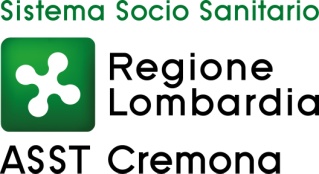 Scheda di sintesi sulla rilevazione degli OIV o strutture equivalentiData di svolgimento della rilevazione: 18.04.2018Procedure e modalità seguite per la rilevazione La rilevazione è stata condotta con le seguenti modalità:verifica sul sito istituzionale www.asst-cremona.it della presenza, nella sezione “Amministrazione trasparente”, delle informazioni, dei dati e dei documenti previsti in relazione ai singoli adempimenti inerenti le voci tematiche contenute nella griglia di rilevazione. Tale verifica è stata condotta autonomamente, come istruttoria, dai singoli componenti a partire dal 31/03/2018 e successivamente attuata in modo collegiale in occasione della riunione del 18/04/2018 svoltasi presso la sede dell’Azienda;analisi dell’attività svolta dal Responsabile della Prevenzione della corruzione e della Trasparenza, dott.ssa Marianna Bonfanti, finalizzata a verificare il corretto adempimento degli obblighi di pubblicazione, come peraltro già periodicamente riscontrato anche in precedenti sedute del Nucleo; verifica nella sezione della trasparenza, allegato 3 “Tabella analitica degli obblighi di pubblicazione” al PTPCT 2018-2020, dell’individuazione per ogni obbligo di pubblicazione dei responsabili della individuazione e/o elaborazione, trasmissione e pubblicazione dei dati;verifica dell’avvenuta individuazione da parte dell’ASST delle misure organizzative per assicurare il regolare funzionamento dei flussi informativi per la pubblicazione dei dati nella sezione “Amministrazione Trasparente”, mediante:riscontro della definizione di misure specifiche per l’assolvimento degli obblighi di trasparenza nella Sezione Trasparenza del PTPC 2018-2020 con la definizione dei contenuti, dei tempi, dei modi di assolvimento delle pubblicazioni relative alle varie voci e delle relative responsabilità (peraltro riprese anche nel Codice di comportamento aziendale); sono previsti altresì monitoraggi periodici e verifiche con tutti i responsabili, coordinati dal RPCT e periodicamente oggetto di confronto con il Nucleo di Valutazione delle Prestazioni;riscontro che tali misure sono riportate anche nel Piano della performance - in apposita sezione del documento - e riprese negli obiettivi di struttura e negli obiettivi assegnati ai singoli responsabili e che sono quindi oggetto di verifica anche ai fini del sistema premiante;compilazione della griglia di rilevazione da allegare all’attestazione finale unitamente alla presente scheda di sintesi, in ottemperanza a quanto previsto dalla delibera ANAC n. 141/2018. La compilazione della griglia è stata effettuata sulla base di una prima valutazione effettuata dal RPCT e di quanto riscontrato dal Nucleo con le modalità sopra richiamate, con l’attribuzione a ciascuna voce oggetto di verifica del relativo punteggio ad essa correlato;In relazione alle valutazioni con l’indicazione n/a si precisa che sono state compilate in questo modo sia le voci non applicabili in quanto non attinenti all’ambito soggettivo dell’ASST, sia le voci per le quali non sono presenti in Azienda dati da pubblicare.Si segnala che alcune pubblicazioni (ad es. i CV) sono in formato non aperto in quanto scansione di documenti acquisiti da soggetti esterni.Si dà infine atto che non si è resa necessaria la compilazione del foglio 2 “uffici periferici, articolazioni e corpi” della griglia di rilevazione in quanto l’Azienda Socio – Sanitaria Territoriale non ha uffici periferici, articolazioni o corpi dotati di autonomia. Aspetti critici riscontrati nel corso della rilevazioneAlcuni appunti su specifiche voci sono riportati nelle corrispondenti note della griglia riprodotta.Si segnala che da fine di giugno 2018 verrà implementato il nuovo sito web aziendale, che prevedrà una diversa organizzazione e gestione anche di  "amministrazione trasparente" , superando una serie di limitazioni oggi presenti.Si segnalano, inoltre,  oggettive ambiguità applicative relativamente alla portata degli articoli 26 e 27 D.Lgs.33/2013 e smi che meriterebbero un intervento normativo chiarificatore a livello nazionale al fine di evitare pubblicazioni incoerenti e/o modalità di applicazione differenziate tra diverse amministrazioni e in particolare in ambito sanitario. Eventuale documentazione da allegareNon si ritiene necessario allegare ulteriore documentazione.Cremona, 18 aprile 2018Firma dei componenti del Nucleo di Valutazione delle PrestazioniDott. Stefano Del MissierIng. Raul RagazzoniDr. Giacomo Boscagli